第 1 章  安培力与洛伦兹力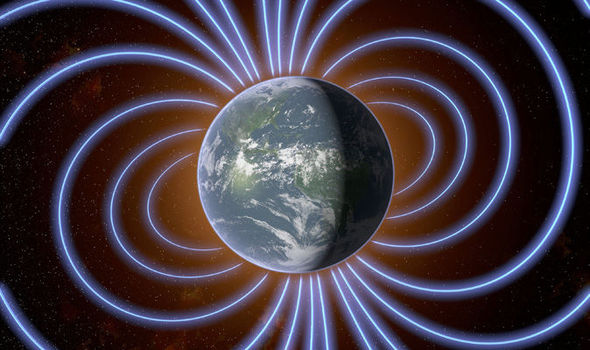 本章学业要求能认识安培力和洛伦兹力的内涵，会计算安培力和洛伦兹力的大小，并会判断其方向，能用洛伦兹力分析带电粒子在匀强磁场中的圆周运动；能运用洛伦兹力解释一些自然现象，说明磁偏转技术的应用。具有与安培力和洛伦兹力等相关的比较清晰的运动与相互作用观念。——物理观念能用磁感线与匀强磁场等模型分析安培力与洛伦兹力问题；能比较安培力与洛伦兹力，能从宏观到微观进行推理，能分析带电粒子在匀强磁场中运动的问题；能用与安培力和洛伦兹力相关的证据解释一些物理现象；能对已有结论提出质疑，能采用不同方式解决物理问题。——科学思维能分析物理现象，提出有针对性的物理问题；能调研电磁技术中关于安培力与洛伦兹力的应用；能处理收集的信息，发现特点，形成结论；能与其他人交流，能分享调研的过程与结果。——科学探究能认识回旋加速器和质谱仪等对人类探索未知领域的重要性，知道科学发展对实验器材的依赖性；在合作中实事求是，能坚持观点又能修正错误；认识到磁技术应用对人类生活的影响，能了解科学·技术·社会·环境的关系。——科学态度与责任导入 梦幻极光与神奇加速器梦幻般的极光，不时出现在靠近北极和南极地区的上空。它们呈带状、弧状、幕状、放射状等，变幻莫测，绚丽多彩。自古，人们便不断猜测、想象，在不断探索中，逐渐认识到这美丽的景色是太阳与地磁场等共同创造的杰作。那么，极光与太阳和地磁场到底有怎样的关联呢？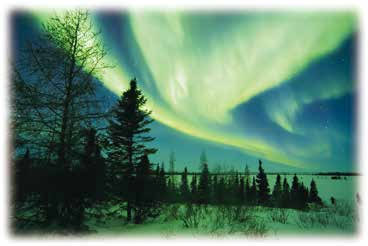 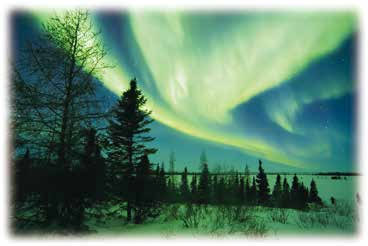 在高能物理研究中，粒子加速器起着重要的作用。例如，欧洲核子研究中心的加速器周长达 27 km，可使粒子获得极大的速度，对人类的基础科学研究以及新技术的发展有着重要的贡献。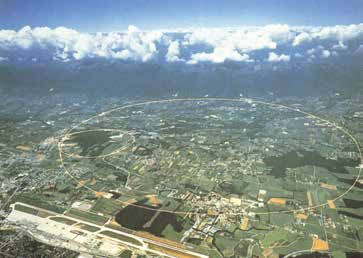 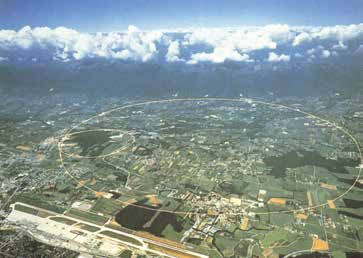 看似毫不相干的极光与加速器，其实都与磁场对运动电荷的作用有关。磁场对运动电荷和通电导线的作用存在怎样的规律？本章我们将探讨这些问题。